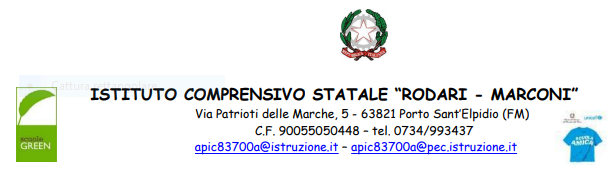 RUBRICA VALUTATIVA CLASSE PRIMAMATEMATICAMATEMATICAMATEMATICAMATEMATICAMATEMATICAOBIETTIVIIN VIA DI PRIMA ACQUISIZIONEBASEINTERMEDIOAVANZATONumero e calcolo-Contare in senso progressivo e regressivo, associando al numero la quantità; -riconoscere, leggere e scrivere i numeri naturali nel loro aspetto ordinale e cardinale, in notazione decimale; -confrontare i numeri e riconoscere la simbologia di maggiore, minore, uguale; -operare con l’addizione e la sottrazione in modo concreto e con le quantità proposte.L’alunno numera solo in senso progressivo; esegue semplici operazioni e memorizza procedimenti di calcolo in modo impreciso.L’alunno opera con i numeri naturali numerando in senso progressivo e regressivo; esegue semplici operazioni e memorizza procedimenti di calcolo in modo abbastanza corretto.L’alunno opera con i numeri naturali in maniera corretta; esegue operazioni verbalizzandone le procedure di calcolo; memorizza i procedimenti di calcolo in modo adeguato.L’alunno opera con i numeri naturali in maniera corretta, completa e precisa; esegue operazioni e verbalizza le procedure di calcolo; memorizza procedimenti di calcolo in modo sicuro e in completa autonomia.Spazio e figure-Percepire la propria posizione e quella di oggetti nello spazio, usando termini adeguati;-riconoscere, disegnare, costruire figure geometriche piane e solide.L’alunno conosce le più comuni relazioni topologiche. Riconosce le principali figure geometriche piane.L’alunno denomina correttamente figure geometriche piane, le descrive e le rappresenta graficamente con l’aiuto dell’insegnante.L’alunno riconosce e rappresenta forme del piano e dello spazio, relazioni e strutture che si trovano in natura o che sono state create dall’uomo. Descrive, denomina e classifica figure in base a caratteristiche geometriche.L’alunno opera con figure geometriche piane identificandole in contesti reali, le rappresenta nel piano ed utilizza strumenti adatti alle situazioni.Relazioni, misure, dati e previsioni.-Classificare numeri, figure, oggetti in base a una o più proprietà;-leggere e rappresentare relazioni e dati relativi a esperienze concrete con diagrammi, schemi e tabelle, dietro indicazioni dell’insegnante;-misurare grandezze (lunghezze, tempo, ecc.)L’alunno dimostra qualche difficoltà nell’effettuare misurazioni. Stabilisce semplici relazioni ed interpreta grafici solo se viene guidato.L’alunno effettua misurazioni e stabilisce relazioni tra unità di misura corrispondenti in contesti standard. Interpreta e costruisce grafici in semplici contesti.L’alunno effettua misurazioni e stabilisce correttamente relazioni tra unità di misura corrispondenti. Interpreta e costruisce grafici in modo autonomo e corretto.L’alunno effettua misurazioni e stabilisce correttamente relazioni tra unità di misura corrispondenti. Interpreta e costruisce grafici in modo autonomo e corretto.Soluzione di problemi-Rappresentare con il disegno semplici situazioni problematiche anche in contesti reali.L’alunno risolve semplici situazioni problematiche, con tutti i dati noti ed espliciti, avvalendosi dell’ausilio di oggetti o disegni e con la supervisione dell’adulto.L’alunno risolve semplici situazioni problematiche in modo corretto solo in contesti noti, necessitando di indicazioni per affrontare situazioni parzialmente variate.L’alunno risolve situazioni problematiche in modo corretto operando in autonomia a volte anche in situazioni non note.L’alunno risolve situazioni problematiche in modo sicuro e preciso, dimostrando, in situazioni non note, una buona padronanza delle proprie conoscenze.ITALIANOITALIANOITALIANOITALIANOITALIANOOBIETTIVIIN VIA DI PRIMA ACQUISIZIONEBASEINTERMEDIOAVANZATOAscolto e parlato-Ascoltare ed eseguire semplici richieste verbali; -prendere parte alla conversazione rispettando i turni di parola;-interagire con i pari o l’insegnante rispondendo a domande inerenti argomenti noti e utilizzando parole, espressioni e frasi adatte alla situazione.L’alunno presta attenzione saltuariamente ed interagisce con difficoltà negli scambi comunicativi.L’alunno presta attenzione con discontinuità  ed interagisce non sempre in modo pertinente negli scambi comunicativi.L’alunno ascolta ed interagisce in modo corretto.L’alunno ascolta ed interagisce in modo pertinente e per tempi prolungati.Lettura-Leggere il significato di parole e frasi a partire dal contesto iconico ed esperienziale; -comprendere il significato globale di brevi e semplici testi L’alunno legge solo se guidato e supportato.L’alunno legge in modo sillabico ecomprende leinformazioniessenziali.L’alunno legge in modo corretto escorrevole,comprende in modo globale.L’alunno legge in modocorretto, scorrevole ed espressivo.Comprende in modo completo e rapido.Scrittura-Comporre semplici frasi;-completare brevi frasi con vocaboli noti.L’alunno scrive solo se  guidato e supportatoL’alunno scrivesotto dettatura e/o autonomamente in modo poco corretto e organizzato.L’alunno scrive sotto dettatura e/oautonomamente in modo corretto.L’alunno scrive sotto dettatura e/oautonomamente in modo corretto e organizzato.Riflessione linguistica-Applicare le principali convenzioni ortografiche.L’alunno riconosce alcune parti del discorso solo se guidato.Riconosce alcune parti del discorso.Riconosce e denomina alcune parti del discorso.Riconosce e denomina con sicurezza alcune parti del discorsoINGLESEINGLESEINGLESEINGLESEINGLESEOBIETTIVIIN VIA DI PRIMA ACQUISIZIONEBASEINTERMEDIOAVANZATOAscolto-Familiarizzare con il ritmo e i primi suoni della lingua inglese;-ascoltare e comprendere parole, semplici espressioni e istruzioni, pronunciate chiaramente e lentamente.L’alunno comprende solo semplici vocaboli e, se aiutato dall’insegnante, riesce a cogliere il senso globale di frasi minime. Ha difficoltà nel riferire anche semplici informazioni personali.L’alunno sa comprendere il senso generale di semplici vocaboli ed espressioni. Coglie le informazioni principali riguardanti frasi di uso quotidiano pronunciati lentamente.L’alunno sa riconoscere e comprendere quasi completamente istruzioni, espressioni e frasi di uso quotidiano relative a se stessoL’alunno sa riconoscere e comprendere chiaramente istruzioni, espressioni e frasi di uso quotidiano relative a se stessoParlato-Saper riprodurre parole e brevi frasi, filastrocche e canzoni, in contesti familiari e in occasione di giochi.L’alunno ha difficoltà nel riferire anche semplici informazioni personali.L’alunno sa riferire semplici informazioni già note e sa presentarsi utilizzando un lessico semplice ed adeguato.L’alunno sa riferire semplici informazioni e sa presentarsi utilizzando un lessico semplice ma articolato.L’alunno sa riferire in modo completo informazioni note.Lettura-Riconoscere la forma scritta di termini con cui si è familiarizzato oralmente e con l’aiuto di supporti visivi o sonori.L’alunno legge e comprende poche parti di un breve testo solo con il supporto dell’insegnante.L’alunno legge e comprende semplici parole non sempre con precisione cogliendone solo le informazioni principali.L’alunno legge e comprende quasi completamente semplici parole accompagnate da supporti visivi o sonori e già acquisite a livello orale.L’alunno legge e comprende con sicurezza semplici parole accompagnate da supporti visivi e già acquisite a livello orale cogliendone chiaramente il significato.Scrittura-Copiare parole, brevi e semplici frasi.L’alunno copia semplici parole e cerca di scrivere parole con il supporto dell’insegnante.L’alunno sa scrivere semplici parole in modo abbastanza autonomo.L’alunno sa scrivere parole attinenti alle attività svolte in classe in modo autonomo.L’alunno sa scrivere parole attinenti alle attività svolte in classe in modo autonomo e correttoSCIENZESCIENZESCIENZESCIENZESCIENZEIN VIA DI PRIMA ACQUISIZIONEBASEINTERMEDIOAVANZATOOggetti, materiali, trasformazioni-Individuare e analizzare la struttura di semplici oggetti attraverso i cinque sensi, riconoscendone la funzione.L’alunno se guidato identifica oggetti inanimati e viventi in modo parziale attraverso i cinque sensi, riconoscendone la funzione.L’alunno identifica oggetti inanimati e viventi in modo essenziale attraverso i cinque sensi, riconoscendone la funzione.L’alunno identifica oggetti inanimati e viventi in modo completo attraverso i cinque sensi, riconoscendone la funzione.L’alunno identifica oggetti inanimati e viventi in modo completo e accurato attraverso i cinque sensi, riconoscendone la funzione.Osservare e sperimentare sul campo-Ideare e realizzare esperimenti per verificare un’ipotesi;- riconoscere le principali interazioni tra uomo e natura.L’alunno realizzacon difficoltà edin modoconfusionale ciòche hasperimentato anchese guidato.Ha difficoltà nell’individuaresomiglianze edifferenze tral’essere umano e il suo ambiente. L’alunno realizzain modoabbastanzacorretto ciò che hasperimentato. Nonha difficoltà nell’individuaresomiglianze edifferenze tral’essere umano e ilsuo ambiente.L’alunno realizzain modo correttociò che hasperimentato.Individua  somiglianze edifferenze tral’essere umano e ilsuo ambiente.L’alunno realizzain modo corretto esicuro ciò che hasperimentato.Individua correttamentesomiglianze edifferenze tral’essere umano e ilsuo ambiente.L’uomo, i viventi e l’ambiente-Descrivere le caratteristiche del proprio ambiente;-classificare animali e vegetali osservandoli.L’alunno è in grado di osservare e descrivere alcune caratteristiche degli organismi presenti nell’ambiente solo se guidato dall’insegnante.L’alunno osserva e descrivere alcune caratteristiche degli organismi presenti  nell’ambiente in modo abbastanza corretto.L’alunno osserva e descrive alcune caratteristiche degli organismi presenti nell’ambiente in modo corretto.L’alunno osserva e descrive alcune   caratteristiche degli organismi presenti nell’ambiente in modo corretto e preciso.STORIASTORIASTORIASTORIASTORIAOBIETTIVIIN VIA DI PRIMA ACQUISIZIONEBASEINTERMEDIOAVANZATOUso delle fonti-riconoscere i principali indicatori temporali-Utilizzare gli strumenti convenzionali per la misurazione del tempo e per la periodizzazione.L’alunno riconosce la successione temporale di azioni ed eventi solo se guidato e neconfonde l’ordine.L’alunno usa gli strumenti convenzionali per la misurazione del tempo solo se guidato.L’alunno riconosce la successione temporale di azioni ed eventi ma neconfonde l’ordine di successione.
L’alunno usa parzialmente gli strumenti convenzionali per la misurazione del tempo.L’alunno riconosce la successione temporale di azioni ed eventi.L’alunno usa gli strumenti convenzionali per la misurazione del tempo.L’alunno riconosce con sicurezza la successione temporale di azioni ed eventi.L’alunno usa con sicurezza gli strumenti convenzionali per la misurazione del tempo.Organizzazione delle informazioni-raccontare e rappresentare graficamente fatti vissuti;-produrre racconti di fatti vissuti attraverso semplici frasi. L’alunno se guidato riconosce elementi del proprio vissuto.L’alunno Individua parzialmente elementi del proprio vissuto. L’alunno Individua   elementi per la ricostruzione del vissuto personale. L’alunno Individua con sicurezza elementi per la ricostruzione del vissuto personaleGEOGRAFIAGEOGRAFIAGEOGRAFIAGEOGRAFIAGEOGRAFIAOBIETTIVIIN VIA DI PRIMA ACQUISIZIONEBASEINTERMEDIOAVANZATOOrientamento-Orientarsi nello spazio circostante utilizzando riferimenti topologici;-conoscere e utilizzare i concetti topologici.L’alunno si orienta nello spazio vissuto ed individua gli elementi fisici solo se guidato.L’alunno utilizza gli indicatori spaziali con discreta autonomia ed è abbastanza corretto nell’esecuzione di percorsi. Individua in modo parziale gli elementi fisici dello spazio vissuto.L’alunno utilizza gli indicatori spaziali e compie percorsi seguendo indicazioni date. Individua gli elementi fisici dello spazio vissuto.L’alunno utilizza con precisione gli indicatori spaziali e compie percorsi seguendo le indicazioni date. Individua gli elementi fisici dello spazio vissuto con sicurezza e in modo sempre corretto.EDUCAZIONE CIVICAEDUCAZIONE CIVICAEDUCAZIONE CIVICAEDUCAZIONE CIVICAEDUCAZIONE CIVICAOBIETTIVIIN VIA DI PRIMA ACQUISIZIONEBASEINTERMEDIOAVANZATOAtteggiamenti e comportamenti-partecipare attivamente, con atteggiamento collaborativo e democratico alla vita della scuola e della comunità, esercitando i propri diritti e doveri;-Rispettare le diversità personali, culturali e di genere;-mantenere comportamenti adeguati alla sostenibilità e alla salvaguardia delle risorse naturali.L’alunno non sempre adotta comportamenti ed atteggiamenti coerenti con l’educazione civica. Solo dietro sollecitazione degli adulti, acquisisce consapevolezza della distanza tra i propri comportamenti e quelli degli atteggiamenti civicamente auspicati.L’alunno generalmente adotta comportamenti e atteggiamenti coerenti con l’educazione civica. Con lo stimolo degli adulti, rivela la capacità di riflessione e la capacità di portare a termine le consegne e le responsabilità affidate. L’alunno adotta solitamente comportamenti e atteggiamenti coerenti con l’educazione civica; mostra di averne adeguata consapevolezza, che rivela nelle riflessioni personali e nelle discussioni. Assume con scrupolo le responsabilità che le/gli vengono affidate e che onora in autonomia. L’alunno adotta sempre comportamenti e atteggiamenti coerenti con l’educazione civica; mostra di averne completa consapevolezza, che rivela nelle riflessioni personali e nelle discussioni. Apporta contributi personali ed originali, proposte di miglioramento e si assume responsabilità verso il lavoro. TECNOLOGIATECNOLOGIATECNOLOGIATECNOLOGIATECNOLOGIAOBIETTIVIIN VIA DI PRIMA ACQUISIZIONEBASEINTERMEDIOAVANZATOOsservare Analizzare e valutare-Conoscere e classificare risorse e materiali;-individuare le proprietà dei materiali più comuni.-Individuare in modo semplice la funzione e le parti principali di semplici oggetti.L’alunno riconosce e classifica con sufficiente sicurezza risorse e materiali.Se guidato, è in grado di individuare le parti principali di un oggetto e di indicarne le proprietà.L’alunno riconosce e classifica con discreta sicurezza risorse e materiali.Talvolta necessita dell’aiuto dell’adulto per individuare le parti principali di un oggetto e per indicarne le proprietà.L’alunno riconosce e classifica risorse e materiali in modo autonomo e abbastanza corretto.È in grado di individuare le parti principali di un oggetto e di indicarne le proprietà.L’alunno riconosce e classifica in modo sicuro e corretto risorse e materiali.È in grado di individuare le parti principali di un oggetto e di indicarne le proprietà in completa autonomia.Progettare e produrre-Mettere in atto semplici procedure per svolgere compiti operativi seguendo le istruzioni fornite;-produrre manufatti.L’alunno segue istruzioni e riproduce manufatti con l’aiuto dell’insegnante.L’alunno segue istruzioni e riproduce manufatti.L’alunno segue istruzioni e riproduce manufatti in maniera sicura.L’alunno segue istruzioni e riproduce manufatti in maniera sicura con cura e precisione.MUSICAMUSICAMUSICAMUSICAMUSICAOBIETTIVIIN VIA DI PRIMA ACQUISIZIONEBASEINTERMEDIOAVANZATOAscolto- Ascoltare ed esprimere la valenza comunicativa, di brani musicali di vario genere;-identificare gli elementi costitutivi di un semplice brano musicale.L’alunno, se guidato, riproduce ritmi.L’alunno ascolta e riconosce solo se guidato.L’alunno ascolta e riconosce in modo attivo.L’alunno ascolta e riconosce in modo attivo e consapevole.Produzione-Utilizzare il corpo, la voce e gli strumenti didattici per riprodurre eventi sonori e ritmici.L’alunno se guidato partecipa all’esecuzione di canti.L’alunno  segue l’esecuzione di canti e di ritmi in modo poco attento.L’alunno esegue canti, ritmi rispettando il tempo e l’intonazione.L’alunno riproduce ritmi,esegue brani vocali in modo originale ecreativo.ARTE E IMMAGINEARTE E IMMAGINEARTE E IMMAGINEARTE E IMMAGINEARTE E IMMAGINEOBIETTIVIIN VIA DI PRIMA ACQUISIZIONEBASEINTERMEDIOAVANZATOEsprimere, comunicare, leggere immagini e opere d’arte-Rielaborare in modo creativole immagini con tecniche divario tipo;-utilizzare colori e variemodalità di pittura;-leggere e descrivere immagini e opere d’arte.L’alunno utilizza colori e materiali in modo adeguato solo dietro specifici suggerimenti dell’insegnante.L’alunno legge e coglie gli aspetti più significativi di immagini e opere d’arte solo se stimolato con domande.L’alunno utilizza colori e materiali in modo abbastanza corretto. I lavori sono essenziali.L’alunno legge e coglie gli aspetti più significativi di immagini e opere d’arte non sempre in maniera autonoma.L’alunno utilizza colori e materiali in modo corretto ed espressivo. I lavori sono accurati.L’alunno legge e coglie gli aspetti più significativi di immagini e opere d’arte in maniera autonoma.L’alunno utilizza colori e materiali in modo originale. I lavori sono accurati e ricchi di elementi espressivi.L’alunno legge e coglie gli aspetti più significativi di immagini e opere d’arte in maniera autonoma con interesse e curiosità.EDUCAZIONE FISICAEDUCAZIONE FISICAEDUCAZIONE FISICAEDUCAZIONE FISICAEDUCAZIONE FISICAOBIETTIVIIN VIA DI PRIMA ACQUISIZIONEBASEINTERMEDIOAVANZATOIl gioco, lo sport, le regole e il fair play-Partecipare a giochi rispettando le regole e gli spazi condivisi;-accettare la sconfitta e vivere la vittoria.L’alunno partecipa ai giochi solo se sollecitato dall’insegnante e cerca di rispettare le regole.L’alunno partecipa ai giochi e rispetta le regole con discontinuità.L’alunno partecipa, collabora con gli altri e rispetta le regole del gioco e dello sport.L’alunno partecipa, collabora con gli altri e rispetta le regole del gioco e dello sport con consapevolezza.Salute, benessere e sicurezza-Assumere comportamenti idonei a prevenire infortuni e garantire la sicurezza nei vari ambienti di vita;-riconoscere e comunicare stati di benessere.L’alunno conosce e applica regole di sicurezza con scarso e superficiale senso di responsabilità per sé e per gli altri nell’uso degli spazi della scuola.L’alunno conosce e applica regole di sicurezza con un superficiale senso di responsabilità per sé e per gli altri nell’uso degli spazi della scuola.L’alunno conosce e applica regole di sicurezza con senso di responsabilità per sé e per gli altri nell’uso degli spazi della scuola.L’alunno conosce e applica regole di sicurezza con grande senso di responsabilità per sé e per gli altri nell’uso degli spazi della scuola.